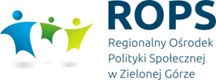 Załącznik nr 1ZAPROSZENIE DO UDZIAŁU W PROJEKCIE – NABÓR GMINFORMULARZ  ZGŁOSZENIOWYNAZWA I TYP GMINYKRÓTKI OPIS SYTUACJI SPOŁECZNO-GOSPODARCZEJ GMINY(z podaniem źródła pochodzenia danych)- liczba osób w gminie z całościowym zaburzeniem rozwoju, w tym z autyzmem i zespołem Aspergera -liczba mieszkańców z autyzmem i zespołem Aspergera w przeliczeniu na 1 mieszkańca - liczba osób pełnoletnich z autyzmem i zespołem Aspergera - zakres usług świadczonych przez gminę na rzecz powyżej wskazanych osób oraz kadry merytorycznej zaangażowanej do ich świadczenia Informacja o występujących potrzebach w zakresie mieszkalnictwa wspomaganego dla osób 
z całościowym zaburzeniem rozwoju, w tym z autyzmem i zespołem Aspergera (z uwzględnieniem źródła danych) oraz informacja na temat substancji mieszkaniowej, którą dysponuje gmina 
na potrzeby mieszkalnictwa wspomaganego.   Osoba do kontaktu